РЕШЕНИЕДумы городского округа Верхняя Пышмаот 29 июля 2014 года № 17/18Об установлении границ территории, на которой осуществляется территориальное общественное самоуправление «Пионерский»Рассмотрев представленный постоянной комиссией Думы по местному самоуправлению и безопасности проект Решения Думы городского округа Верхняя Пышма «Об установлении границ территории, на которой осуществляется территориальное общественное самоуправление «Пионерский», ходатайство и протокол заседания от 20.07.2014 года инициативной группы граждан по созданию территориального общественного самоуправления «Пионерский» в составе Баскова А.В., Гатауллина Ш.Ю., Здоровой О.Ю., Сафронова Н.В., Шабалина А.В., Шестакова А.М., Элькинда Г.Л., схему и описание границ территории, на которой предполагается осуществлять территориальное общественное самоуправление, протокол учредительного собрания по созданию территориального общественного самоуправления «Пионерский» от 27.07.2014 года, в соответствии с Федеральным законом от 06 октября 2003 года № 131-ФЗ «Об общих принципах организации местного самоуправления в Российской Федерации» (в редакции от 21 июля 2014 года), Положением о территориальном общественном самоуправлении в городском округе Верхняя Пышма, утвержденным Решением Думы муниципального образования «Верхняя Пышма» от 30 июня 2005 года № 12/8 (в редакции Решения Думы городского округа Верхняя Пышма от 29 февраля 2012 года № 47/11), руководствуясь статьями 14 и 21 Устава городского округа Верхняя Пышма,Дума городского округа Верхняя ПышмаРЕШИЛА:1. Установить границы территории, на которой осуществляется территориальное общественное самоуправление «Пионерский», в границах улиц Петрова, Тагильской, Рудничной, Первомайской, переулков Безымянного и Сиреневого города Верхняя Пышма (приложение 1).2. Утвердить Схему границ территориального общественного самоуправления «Пионерский» (приложение 2).3. Опубликовать настоящее Решение в газете «Красное знамя» и разместить на официальном сайте городского округа Верхняя Пышма.4. Контроль за исполнением настоящего Решения возложить на постоянную комиссию Думы по местному самоуправлению и безопасности (председатель С.В. Шахмаев).Главагородского округаВерхняя Пышма								А.И. РомановПриложение 1 к Решению Думы городского округа Верхняя Пышма от 29 июля 2014 года № 17/18ОПИСАНИЕ ГРАНИЦтерриториального общественного самоуправления «Пионерский»– Улица Первомайская от начала до переулка Безымянного;– переулок Безымянный от перекрестка с улицей Первомайской до перекрестка с Сиреневым переулком;– переулок Сиреневый полностью;– улица Петрова (четная сторона) от перекрестка с Сиреневым переулком до перекрестка с улицей Тагильской;– улица Тагильская полностью;– переулок Безымянный до перекрестка с улицей Первомайской;– улица Рудничная полностью.Приложение 2 к Решению Думы городского округа Верхняя Пышма от 29 июля 2014 года № 17/18СХЕМА ГРАНИЦтерриториального общественного самоуправления «Пионерский»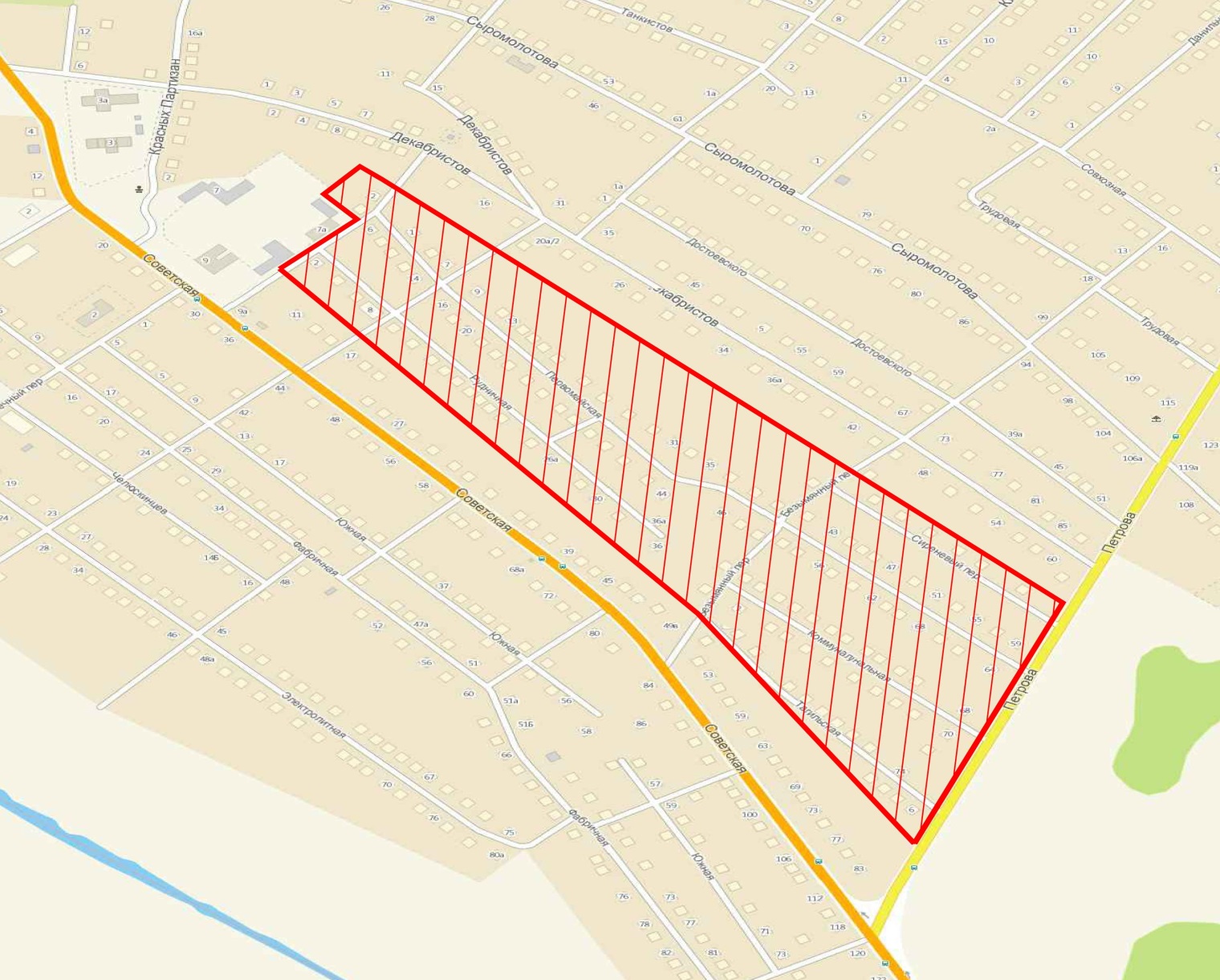 